Parent & Guardian Disclosure Statement Consent FormEconomics – Spring Semester, 2016-2017Business & Marketing Education Department – Mr. WillardsonCopper Hills High SchoolThis single page is the Parent & Guardian Disclosure Statement Consent Form, only.  In an effort to conserve paper and duplicating costs, I am distributing this authorization page, and posting the full 3 page Disclosure Statement for this course on my class website.  Please go to my class website, and read the full course Disclosure Statement.  If you would like a printed copy of this Disclosure Statement, because you don’t have access to the Internet, please have your student let me know, and I will gladly give them a copy to take home.  Thank you for your interest, involvement, and support, Mr. WillardsonMr. Willardson’s Class Website:http://willardson.weebly.com 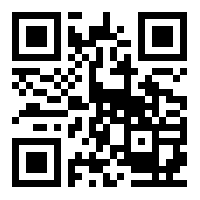 I have read and understand the disclosure statement for this course.I understand that I have a maximum of five school days to makeup work following an absence.Please Print the Student’s Name: ____________________Student Name:		Date:	Parent Name:		Date:	Video Release Form:Since viewing is part of the curriculum for this course, we will view various videos and sections of videos. They will be carefully selected to be appropriate and meaningful. These are available for parental review. The videos we may view are the following: “What About Bob?” (Managing human resources) (PG), “Walter Mitty” (Setting and Achieving Life’s Goals) (PG), “Tucker: The Man and His Dream” (PG), “Wall Street II – Money Never Sleeps” (PG13), “Jobs” (The birth of Apple Computer) (PG13), and “Moneyball” (How a low budget, small organization can compete with the giants) (PG13).  If you decide not to give approval, your student will be given an alternate activity to work on in the Media Center while the class is watching the movie.__  I give permission for my student to view videos and video clips as part of this course.__  I do not give permission for my student to view videos, and have pictures taken as part of this course.Parent/Guardian Signature: _______________________________ Date: _____________________